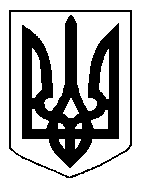 БІЛОЦЕРКІВСЬКА МІСЬКА РАДА	КИЇВСЬКОЇ ОБЛАСТІ	Р І Ш Е Н Н Я
від  27 лютого 2020 року                                                                        № 5110-91-VIIПро встановлення земельного сервітуту з фізичною особою-підприємцем Барабаш Наталією ОлексіївноюРозглянувши звернення постійної комісії з питань земельних відносин та земельного кадастру, планування території, будівництва, архітектури, охорони пам’яток, історичного середовища та благоустрою до міського голови від 26 грудня 2019 року №612/2-17, протокол постійної комісії з питань  земельних відносин та земельного кадастру, планування території, будівництва, архітектури, охорони пам’яток, історичного середовища та благоустрою від 24 грудня 2019 року №201, заяву фізичної особи-підприємця Барабаш Наталії Олексіївни від 27 листопада 2019 року №6105, відповідно до ст.ст. 12, 98-102 Земельного кодексу України, ч.3 ст. 24 Закону України «Про регулювання містобудівної діяльності», п. 34 ч. 1 ст. 26 Закону України «Про місцеве самоврядування в Україні»,  міська рада вирішила:1.Укласти договір про встановлення особистого строкового сервітуту з фізичною  особою-підприємцем Барабаш Наталією Олексіївною для експлуатації та обслуговування вхідної групи до власного існуючого нежитлового приміщення - офісу за адресою: вулиця Богдана Хмельницького,  3,  приміщення 4, площею 0,0013 га, строком на 10 (десять) років, за рахунок земель населеного пункту м. Біла Церква.2.Особі, зазначеній в цьому рішенні, укласти у встановленому порядку договір про встановлення особистого строкового сервітуту.3.Контроль за виконанням цього рішення покласти на постійну комісію з питань  земельних відносин та земельного кадастру, планування території, будівництва, архітектури, охорони пам’яток, історичного середовища та благоустрою.Міський голова                                                                                             Геннадій ДИКИЙ